“On the Job: Careers Market” Newsletter November 2019 A FREE Online Resource for students from Years 5 – 12, their teachers and parentsHi Principals, Careers Advisors, Educators, and Parents, This third newsletter for 2019 is to introduce you to our brilliant new URLhttps://www.onthejob.education/ 

We hope you will find this new URL easy for students and yourselves to use. We thank you for your continued support by using this website! It has been an undertaking of passion for teachers and students who might be from LSES backgrounds, rural and regional areas, and, for Indigenous students. However, it is open and free for any Australian student or teacher to use. And, we hope, with your help, a lot more students and teachers will use this resource. We will continue to provide this website as a FREE online resource for you to use in your classrooms for individual exploration or for classroom activities. Any sponsorship you could provide would be greatly appreciated as we are a Not-for-Profit organisation.We would like this resource to be a collaborative one and encourage you to submit resources for other Australian teachers to use. All resources submitted will be acknowledge when placed on the website. Please send any resources as a Word document to Frances.Moore@onthejob.education Classroom Resources
Here is a Classroom Resource you might like to use in the classroom that we discovered this week: Industry News: First National Careers Ambassador – Scott Cam10 October. The Australian Government [National Careers Institute] announced the initial National Careers Ambassador - TV celebrity, Scott Cam.
Watch this space to see what Scott will do to encourage your students to further education!
New improvements!
As we come across related jobs, we add them. Here you can see the Supply, Distribution & Procurement Manager also has 4 related jobs described. Business Teachers: do you have any creative activities to add to the ones here especially for students in Years 9 - 12?
We hope you use these activities and information in your classroom. 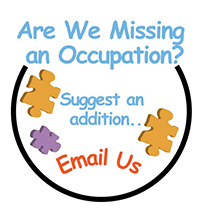 ReSolveresolve.edu.au Created by the Australian Academy of Science and the Australian Association of Mathematics Teachers – this resource is based on the Australian Curriculum. This resource has a range of activities for students from Years 7 – 10 that you could insert into your lessons. For Forensic Science [OTJ – Forensic Scientist] you could use Probability: Forensic Investigations. For Mathematical Modelling: How risky is life? [OTJ – Actuary]. We will continue to link to activities in OntheJob [OTJ]Do you know of a great resource to share?We are always on the lookout for resources – especially free ones. Please share with us so we can share with other Australian teachers to help our students from all walks of life be better educated. SUPPLY, DISTRIBUTION, & PROCUREMENT MANAGER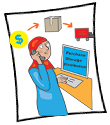 Fleet ManagerPurchasing & Supply Logistics ClerkStorepersonWarehouse Administrator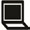 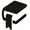 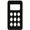 Procurement of …. School Supplies
The Geography of Mandarins: Where do they come from?, , All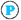 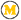 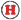 https://www.onthejob.education/transport/supply_distribution_procurement_manager.htm https://www.onthejob.education/transport/supply_distribution_procurement_manager.htm https://www.onthejob.education/transport/supply_distribution_procurement_manager.htm https://www.onthejob.education/transport/supply_distribution_procurement_manager.htm 